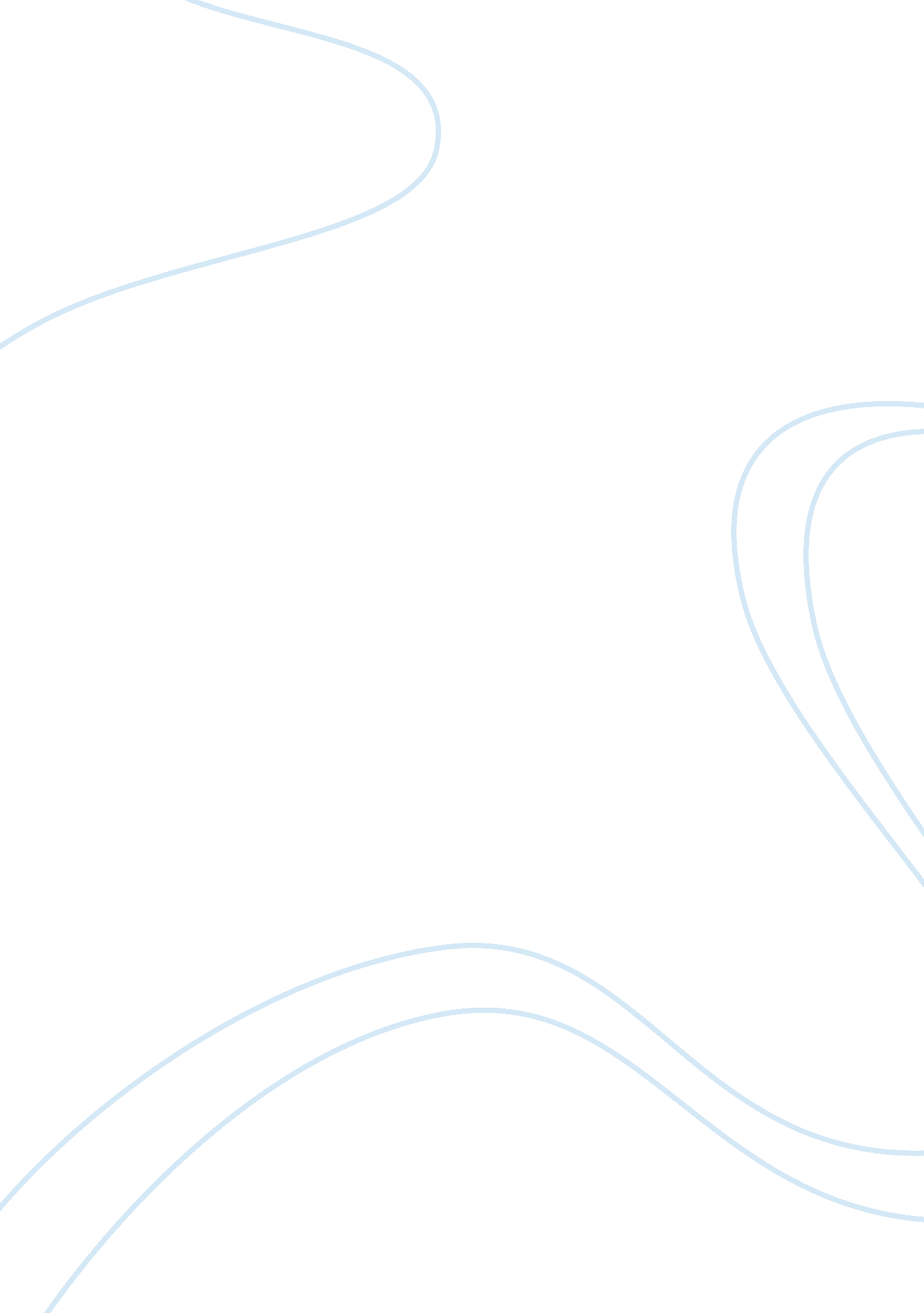 Flaws in the design of the report of employees essay sampleDesign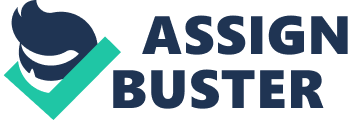 Imagine the worst possible reports from a system. What is wrong with them? Information has errors and is inconsistent from page to page and from report to report. The layout is difficult to read and understand, and the reports are inflexible, prohibiting the user from changing the information to the users liking. List as many problems as you can. What are the consequences of such reports? Unusual data values or an unavailable device, nonstandard use of GUI widget, bleeding-edge technology, anything that looks like advertising, scrolling text and looping animators, nonstandard link colors, outdated information, slow download times, fixed-formatted text, Displaying long lists as long pages, complex URLs, hidden links, buttons that provide no click feedback, Links that don’t provide enough information and lack of navigation support. Consequences would be unusable reports. What could go wrong as a result? It could not meet the needs of the business. How does the prototyping process help guard against each problem? It allows the user to review the prototype design and to either accept the design or request changes and this method is repeated until the design is accepted. Report Given the guidelines presented in this chapter, identify flaws in the design of the Report of Employees shown below. What assumptions about users and tasks did you make in order to assess this design? Redesign this report to correct these flaws. The •flaws in this design do not have clear and specific titles other than EM ID and Name and title. No name of the facility, date or page number. 